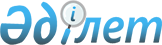 Қараой, Н. Тлендиев және Қосөзен елді мекендеріндегі көшелерге жаңа атаулар беру туралыАлматы облысы Іле ауданы Қараой ауылдық округінің әкімінің 2010 жылғы 8 желтоқсандағы № 1 шешімі. Алматы облысы Іле ауданының Әділет басқармасында 2010 жылғы 23 желтоқсанда № 2-10-136 тіркелді

      Қазақстан Республикасының "Қазақстан Республикасының әкімшілік - аумақтық құрылысы туралы" Заңының 14 бабының 4 тармағына, Қараой ауылдық округ әкімі ШЕШІМ қабылдады:



      1. Қараой ауылы бойынша:

      Қараой ауылындағы ұзындығы 350 м., жаңа көшеге Балауса атауы берілсін;

      Қараой ауылындағы ұзындығы 850 м., жаңа көшеге Бейбітшілік атауы берілсін;

      Қараой ауылындағы ұзындығы 450 м., жаңа көшеге Тамаша атауы берілсін;

      Қараой ауылындағы ұзындығы 650 м., жаңа көшеге Жеңіс атауы берілсін;

      Қараой ауылындағы ұзындығы 1500 м., жаңа көшеге Теректі атауы берілсін;

      Қараой ауылындағы ұзындығы 1150 м., жаңа көшеге Тың дала атауы берілсін;

      Қараой ауылындағы ұзындығы 1100 м., жаңа көшеге Дарын атауы берілсін;

      Қараой ауылындағы ұзындығы 200 м., жаңа көшеге Балдырған атауы берілсін;

      Қараой ауылындағы ұзындығы 400 м., жаңа көшеге Үлгілі атауы берілсін;

      Қараой ауылындағы ұзындығы 800 м., жаңа көшеге Нұрлы таң атауы берілсін;

      Қараой ауылындағы ұзындығы 450 м., жаңа көшеге Мереке атауы берілсін;

      Қараой ауылындағы ұзындығы 1500 м., жаңа көшеге Жаңалық атауы берілсін;

      Қараой ауылындағы ұзындығы 700 м., жаңа көшеге Рахат атауы берілсін;

      Қараой ауылындағы ұзындығы 180 м., жаңа көшеге Қазақстан атауы берілсін;

      Қараой ауылындағы ұзындығы 900 м., жаңа көшеге Ынтымақ атауы берілсін;

      Қараой ауылындағы ұзындығы 400 м., жаңа көшеге Алмалы атауы берілсін;

      Қараой ауылындағы ұзындығы 180 м., жаңа көшеге Алғабас атауы берілсін;

      Қараой ауылындағы ұзындығы 500 м., жаңа көшеге Алатау атауы берілсін;

      Қараой ауылындағы ұзындығы 350 м., жаңа көшеге Шұғыла атауы берілсін.

      Н. Тілендиев ауылы бойынша

      Н. Тілендиев ауылындағы ұзындығы 1000 м., жаңа көшеге Арман атауы берілсін;

      Н. Тілендиев ауылындағы ұзындығы 350 м., жаңа көшеге Жетісу атауы берілсін;

      Н. Тілендиев ауылындағы ұзындығы 600 м., жаңа көшеге Қапшағай атауы берілсін;

      Н. Тілендиев ауылындағы ұзындығы 1000 м., жаңа көшеге Шоқан Уәлиханов атауы берілсін;

      Н. Тілендиев ауылындағы ұзындығы 1000 м., жаңа көшеге Алматы атауы берілсін;

      Қосөзен ауылы бойынша

      Қосөзен ауылындағы ұзындығы 750 м., жаңа көшеге Жас Ұлан атауы берілсін;

      Қосөзен ауылындағы ұзындығы 800 м., жаңа көшеге Таугүл атауы берілсін;

      Қосөзен ауылындағы ұзындығы 850 м., жаңа көшеге Жас Ұлан атауы берілсін;

      Қосөзен ауылындағы ұзындығы 500 м., жаңа көшеге Әйгерім атауы берілсін.



      2. Осы шешімнің орындалуына бақылауды өзіме қалдырамын.



      3. Осы шешім алғаш ресми жарияланғаннан кейін күнтізбелік он күннен соң қолданысқа енгізіледі.      Қараой ауылдық

      округінің әкімі                           В. Н. Поротиков
					© 2012. Қазақстан Республикасы Әділет министрлігінің «Қазақстан Республикасының Заңнама және құқықтық ақпарат институты» ШЖҚ РМК
				